SAN FRANCISCO – March 23, 2010Online Event Management Pioneer Surpasses Five Million in RegistrationsLandmark accomplishment reached in online event registration and payment marketplace  Acteva, the trusted leader in event management solutions, is pleased to announce they have now processed more than 5 million registrations online. As the first company to dive into the online registration and ticketing payment management services with their initial customer in 1998, this signifies continued growth amid a challenging and competitive business environment.  Acteva began as a specialized online event registration company but eventually branched out into new areas. These included payment management, learning registration and class management services and – more recently – social networking. Acteva now offers tools to help customers communicate 24/7, manage events of all sizes and easily engage with customers before, during and after events.“Customers use Acteva’s services as a cost-effective, revenue-generating solution that allows them to do more with less during these tough times,” says Ed Lemire, Acteva’s Executive Vice President. Mr. Lemire says Acteva’s growth is a considerable achievement for many reasons. “We’ve seen the company change, adapt and continue to grow over the years. Beginning with the dot com explosion – and subsequent implosion – we’ve managed to provide superior, professional event registration solutions for our customers.”  He adds Acteva also strives to stay a step ahead of new changes in technology and plans to continue to build upon Acteva’s successful business model as needed.“We’ve always managed to keep an eye on changes that were taking place in our industry and took steps to meet the requirements our customers’ demanded,” adds Mr. Lemire. A prime example of taking an active role in responding to customers occurred recently when Acteva introduced the new A3 (Acteva Advanced Architecture) platform for state-of-the-art, online event technology. This cloud computing platform is fully integrated with Acteva’s suite of specialized add-on products and designed with future growth in mind.“The release of our latest technology with the new advanced architecture is a landmark event for us,” he adds. “We’ve been working with over 50 customers in our early adopter program on the A3 platform and we’ll be announcing more new solutions in the coming year.” Acteva has continually evolved, adapted and remained a step ahead of the ever-changing marketplace. Mr. Lemire envisions this trend to continue into the new decade.“Times have certainly changed since our founding and we’ll remain committed to evolving and growing as a professional services company” he says. “The five million mark is a great achievement for us and represents a strong commitment to our customers.”For more information on Acteva’s online event registration services or their private social network solution, visit www.Acteva.com.  About Acteva  Acteva is the trusted leader in Online Event Management, including Event Registration and Payment Services, Private Social Networks and Learning Registration & Management Services. Since 1998, over 16,500 customers have used Acteva to manage more than 300,000 events and process more than 5.1 million registrations. Acteva’s customers include Bausch & Lomb, Pfizer, SAP, Girl Scouts of America, Whole Foods, BMW/MINI, NASA, VMware, Green Bay Diocese, Apple, DHL, PG&E and thousands of small to large-sized businesses and organizations. Acteva is headquartered in San Francisco, California. More information on Acteva is available at www.Acteva.com# # #Contact: Ed LemireActevaPhone: 415-962-9039Fax: 415-366-1713San Francisco, CA 94111  Phone: 415-962-9000Fax: 415-366-1713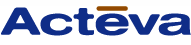 